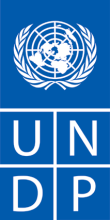 DEMANDE DE PRIX (RFQ) Chère Madame/Cher Monsieur,Nous vous demandons de bien vouloir nous soumettre votre offre de prix au titre des travaux de réhabilitation du bâtiment abritant la maison des jeunes en chefferie de Bwisha, territoire de Rutsuru ; en un seul lot.tels que décrits en détails à l’annexe 1 de la présente demande de prix. Lors de l’établissement de votre offre de prix, veuillez utiliser le formulaire figurant à l’annexe 2.Prière envoyer vos offres à l’adresse ci-après : Par courrier :	Programme des Nations Unies pour le développementGoma, 36, Av. des Orchidées, Quartier les Volcans      Ou par e-mail à soumission.goma@undp.orgavec mention de la référence et intitulé du dossier. Votre proposition devra être reçue au plus tard le 31 octobre 2019, à 16h00 (heure de Goma). N’hésitez pas à écrire à l’adresse soumission.goma@undp.org pour toute information complémentaire au plus tard le 29 octobre 2019.Veuillez prendre note des exigences et conditions concernant la fourniture du ou des biens susmentionnés. Les biens proposés seront examinés au regard de l’exhaustivité et de la conformité de l’offre de prix par rapport aux spécifications minimums décrites ci-dessus et à toute autre annexe fournissant des détails sur les exigences du PNUD.L’offre de prix qui sera conforme à l’ensemble des spécifications et exigences, qui proposera le prix le plus bas, et qui respectera l’ensemble des autres critères d’évaluation sera retenue. Toute offre qui ne respectera pas les exigences sera rejetée.Toute différence entre le prix unitaire et le prix total (obtenu en multipliant le prix unitaire par la quantité) sera recalculée par le PNUD. Le prix unitaire prévaudra et le prix total sera corrigé. Si le fournisseur n’accepte pas le prix final basé sur le nouveau calcul et les corrections d’erreurs effectués par le PNUD, son offre de prix sera rejetée.Le PNUD se réserve le droit, après avoir identifié l’offre de prix la plus basse, d’attribuer le contrat uniquement en fonction des prix des biens si le coût de transport (fret et assurance) s’avère être supérieur au propre coût estimatif du PNUD en cas de recours à son propre transitaire et à son propre assureur.Au cours de la durée de validité de l’offre de prix, aucune modification du prix résultant de la hausse des coûts, de l’inflation, de la fluctuation des taux de change ou de tout autre facteur de marché ne sera acceptée par le PNUD après réception de l’offre de prix. Lors de l’attribution du contrat ou du bon de commande, le PNUD se réserve le droit de modifier (à la hausse ou à la baisse) la quantité des services et/ou biens, dans la limite de vingt-cinq pour cent (25 %) du montant total de l’offre, sans modification du prix unitaire ou des autres conditions.Tout bon de commande qui sera émis au titre de la présente RFQ sera soumis aux conditions générales jointes aux présentes. La simple soumission d’une offre de prix emporte acceptation sans réserve par le fournisseur des conditions générales du PNUD figurant à l’annexe 3 des présentes.Le PNUD n’est pas tenu d’accepter une quelconque offre de prix ou d’attribuer un contrat/bon de commande et n’est pas responsable des coûts liés à la préparation et à la soumission par le fournisseur d’une offre de prix, quels que soient le résultat ou les modalités du processus de sélection.	Veuillez noter que la procédure de contestation du PNUD qui est ouverte aux fournisseurs a pour but de permettre aux personnes ou entreprises non retenues pour l’attribution d’un bon de commande ou d’un contrat de faire appel dans le cadre d’une procédure de mise en concurrence. Si vous estimez que vous n’avez pas été traité de manière équitable, vous pouvez obtenir des informations détaillées sur les procédures de contestation ouvertes aux fournisseurs à l’adresse suivante : http://www.undp.org/procurement/protest.shtml .Le PNUD encourage chaque fournisseur potentiel à éviter et à prévenir les conflits d’intérêts en indiquant au PNUD si vous-même, l’une de vos sociétés affiliées ou un membre de votre personnel a participé à la préparation des exigences, du projet, des spécifications, des estimations des coûts et des autres informations utilisées dans la présente RFQ.Le PNUD applique une politique de tolérance zéro vis-à-vis des fraudes et autres pratiques interdites et s’est engagé à identifier et à sanctionner l’ensemble de ces actes et pratiques préjudiciables au PNUD, ainsi qu’aux tiers participant aux activités du PNUD. Le PNUD attend de ses fournisseurs qu’ils respectent le code de conduite à l’intention des fournisseurs de l’Organisation des Nations Unies qui peut être consulté par l’intermédiaire du lien suivant : http://www.un.org/depts/ptd/pdf/conduct_english.pdf Nous vous remercions et attendons avec intérêt votre offre de prix. Cordialement,Annexe 1Cahier des prescriptions techniques et plansAnnexe 2BordereauxBORDEREAU QUANTITATIF ET ESTIMATIF A.  Construction d’un bloc toilette de 4 portes, une Fosse septique et un puits perdu  B. construction de la clôture de la concession du Centre des jeunes 	(284,73m de fondation en maçonnerie de moellon et socle de colonne en BA)Annexe 3FORMULAIRE DE SOUMISSION DE L’OFFRE DE PRIX DU FOURNISSEUR(Le présent formulaire doit être soumis uniquement sur le papier à en-tête officiel du fournisseur)Le fournisseur soussigné accepte par les présentes les conditions générales du PNUD et propose de fournir les articles énumérés ci-dessous conformément aux spécifications et exigences du PNUD, telles qu’indiquées dans la RFQ ayant pour n° de référence : 060/RFQ/COIKA/2019 :TABLEAU 1 : Offre de fourniture des travaux conformes aux spécifications techniques et exigences La répartition détaillée des couts des travaux devra être fournie en remplissant le formulaire enAnnexe 2 - Devis quantitatif et bordereau des prix. TABLEAU 2 : Offre de conformité aux autres conditions et exigences connexes Toutes les autres informations que nous n’avons pas fournies emportent automatiquement conformité pleine et entière de notre part aux exigences et conditions de la RFQ.[nom et signature de la personne habilitée par le fournisseur][fonctions][date]Annexe 4	Conditions générales et modèle de contrat des travaux (cliquer dans le lien ci-dessous)https://www.undp.org/content/dam/undp/library/corporate/Procurement/english/5.%20Model%20Contract%20for%20Civil%20Works.docxNOM & ADRESSE DE L’ENTREPRISEDATE : 21 octobre 2019NOM & ADRESSE DE L’ENTREPRISEN° DE REFERENCE DE LA RFQ :060/RFQ/COIKA/2019Conditions de livraison [INCOTERMS 2010] (Veuillez lier ceci au barème de prix) DAP Bwisha, Rutsuru       Le dédouanement, si nécessaire, sera à la charge :Du fournisseur/de l’offrant  Adresse(s) exacte(s) du ou des lieux de livraison (indiquez-les toutes, s’il en existe plusieurs)Bwisha, Rutsuru       Date et heure limites de livraison prévues (si la livraison intervient ultérieurement, l’offre de prix pourra être rejetée par le PNUD)3 moisCalendrier de livraisonRequisDevise privilégiée pour l’établissement de l’offre de prixDollar des Etats-Unis Taxe sur la valeur ajoutée applicable au prix offertDoit exclure la TVA et autres impôts indirects applicablesDate-limite de soumission de l’offre de prix 30 octobre 2019 à 16h00 (heure de Goma) 	Visite du site (facultative)La visite du site sera faite en date du 25 octobre 2019 à partir de 11h 00.  Téléphone du point focal : + 243 814204606/99865769Documents à fournirLe formulaire fourni dans l’annexe 2, dûment rempli, conformément à la liste des exigences indiquées dans l’annexe 1 ;  Certificat de visite du site, le cas échéantCopie de l’Identification NationaleCopie du RCCMPreuve de régularité fiscale pour 2019Agrément aux TPIPlanning d’exécution des travauxPreuve d’exécution des contrats similaires durant les trois dernières années (joindre les copies des contrats ou certificats de bonne exécution)Tableau reprenant la liste des marchés similaires exécutés les trois dernières années.Profile de l’entrepriseDurée de validité des offres de prix à compter de la date de soumission 120 joursOffres de prix partielles Non AutoriséesConditions de paiementCritères d’évaluation Conformité technique/plein respect des exigences et prix le plus basLe PNUD attribuera un contrat à :Un seul fournisseur en fonction du facteur suivant : Mieux offrant Type de contrat devant être signéBon de commande et contrat des travauxhttps://www.undp.org/content/dam/undp/library/corporate/Procurement/english/5.%20Model%20Contract%20for%20Civil%20Works.docxConditions particulières du contratAnnulation du BC/contrat en cas de non-conformité au délai d’exécutionConditions de versement du paiementAcceptation écrite des travaux sur la base de la parfaite conformité aux exigences de la RFQ.Annexes de la présente RFQCahier des prescriptions techniques et plans (annexe 1)Bordereaux quantitatifs et bordereaux des prix (Annexe 2)Formulaire de soumission de l’offre de prix (annexe 3)Conditions générales / Conditions particulières et modèle de contrat (annexe 4).  La non-acceptation des conditions générales (CG) constituera un motif d’élimination de la présente procédure d’achat Contact pour les demandes de renseignements(Demandes de renseignements écrites uniquement)« soumission.goma@undp.org »Les réponses tardives du PNUD ne pourront pas servir de prétexte à la prorogation de la date-limite de soumission, sauf si le PNUD estime qu’une telle prorogation est nécessaire et communique une nouvelle date-limite aux offrants.DESIGNATION UNITE QtéP.U $ P.T. $1Démolition1.1Dépose de fenêtres métalliquespce21.2Démolition mur en maçonneriem²11.44Sous-total 12TERRASSEMENT2.1Déblaim³7.22.2Remblaim³10Sous-total 23MACONNERIE3.1Fondation3.1.1Béton de propreté 150 kg/m³m³0.763.1.2Sous colonne en bétonm³0.1283.1.3Fondation en moellonm³9.75Sous-total 3.13.2Pavement3.2.1Béton B de sous pavement dosé à 200 kg/m3m³1.1253.2.2Béton A de chape sur maçonnerie dose a 350 kg/m3m³0.608Sous-total 3.23.3Elévation des murs 3.3.1Maçonnerie murs en briques cuites ou bloc ciment m³1.4923.3.2Béton armé pour colonnes et chaînage dosé à 350 kg/m³m³2.402Sous-total 3.34TOITURE4.1Charpente en bois m³0.484.2Plafond sur gîtage en boism²304.3Planche de rive ml184.4Couvertures en tôle ondulée galvanisée BG 28m²47Sous-total 45Menuiserie en bois et métallique5.1Porte simple en bois plein 0,80x2,10mpce65.2Porte double semi vitrée en bois 1,50x2,10Pce15.3Imposte métallique vitré avec antivol 0.7x 0,5mpce8Sous-total 56Enduit 6.1Enduit de 2 cm d'épaisseur m²90Sous-total 67Revêtement 7.1Revêtement sol en carreaux m²307.2Rivement mural en faillancem²56Sous-total 78Peinture8.1Peinture latex en double couchem²1308.2Peinture emailm²48.3Peinture antirouillem²4Sous-total 89Plomberie 9.1WC monobloc pce49.2Urinoirpce39.3Lavabopce39.4Porte serviettepce29.5Porte papier hygiéniquepce49.6Porte savonpce39.7Fosse septique 100 usagerspce19.8Puit perdu Ø 1m, h=3mpce19.9Tuyauterie d'adduction en acier galvanise + accessoiresml509..10Tuyauterie d'évacuation en PVC et accessoiresml60Sous-total 910Installation électrique10.1Interrupteur simple allumage SH1pce310.2Socket pce710.3Prise avec terrepce1Sous-total 1011Aménagement extérieurff           1.00   Sous-total 11                           -     TOTAL General                -     DESIGNATION UNITE QtéP.U $ P.T. $Terrassement 1Déblaim³71.18252Remblaim³60Sous-total IFondation1Béton de propreté 150 kg/m³m³7.118252Sous-colonne en béton arme 350kg/m31.2148483Maçonnerie de fondation en moellonm³108.577Sous-total IIIChape1Béton A de chape sur maçonnerie dose a 350 kg/m3m³5.6946Elévation1Maçonnerie murs en briques cuites ou bloc ciment m³130.8742Béton armé pour colonnes et chaînage dosé à 350 kg/m³m³9.491Menuiserie métallique1Portail double métallique L=4m, h=2,4mpce1.00   Sous-total IVXAménagement extérieurff           1.00   TOTAL General                           -     BORDEREAUX DES PRIX UNITAIRESBORDEREAUX DES PRIX UNITAIRESBORDEREAUX DES PRIX UNITAIRESBORDEREAUX DES PRIX UNITAIRESDescription détailléeUnitésPrix unitaireTRAVAUX PRÉPARATOIRES 1.1Démolition Ce prix rémunère :Le montant de la main d’œuvre pour la dépose des fenêtres métalliques.  pce1.2Ce prix rémunère :Le montant de la main d’œuvre pour la démolition d’un pan de murs en maçonnerie de briques cuites.       m22.1Terrassement  DéblaisCe prix rémunère :Le montant de la main d’œuvre pour l’exécution d’un mètre cube de la fouille de terrassement selon les plans et l’évacuation des déblais excédentaires vers les lieux de dépôts.m32.2RemblaisFourniture et pose de la terre jaune suivi du compactage de la terre jaune d’origine latérite ou similaire à grains fins particulièrement sélectionnée. Elle proviendra des carrières agrées et sera exempte de déchets, débris, bois ou autres matières organiques y compris prestations annexes, transports, indemnités, frais, accessoires et toutes sujétions pour l’exécution des travaux dans les règles de l’art.m33FONDATION3.1.1Béton B de propreté sous moellonBéton B de propreté sous toute la maçonnerie en moellon (y compris coffrage) de 5cm d’épaisseur, largeur de 50cm et dose a 200Kg/m3 m33.12Béton A de socles colonnes (y compris coffrage)Le socle de colonne en Béton armé de 40x 40 x 50cm dosé a 350 kg/m3 posée sur semelle isolée de 5cm d’épaisseur. m33.1.3Mur de fondation en moellonLa maçonnerie en moellon de 40cm de largeur et 80 cm de hauteur remplira la fouille sur la longueur totale de la fondation entre les futs de colonnes.m33.2.1Béton B de sous pavementFourniture de composante et mise en œuvre en béton B dosé à 200 kg/m3 de ciment tels que : Chape d’égalisation, semelle de fondation, béton de sous pavement et tous les éléments prévus dans le plan et leur mis en œuvre conformément aux plans fournis et approuvé par le maître d’œuvre. m33.2.2Béton A de Chape d'égalisation sur maçonnerie (y compris coffrage)Une chape d’égalisation de 40 x 5cm couronne toute la fondation, elle est légèrement armée et dosée à 350 kg/m3.m33.3Elévation des murs 3.3.1Murs creux en bloc ciment de 15 X 20 X 40 ou brique cuiteConstruction de murs et de cloisons en agglomérés de ciment de qualité, vibrés, dimensions 15 x 20 x , creux, premier choix, répondant aux normes, fournis, posés, hourdés au mortier dosé à 400 Kg/m3 de ciment, y compris affleurement des lits au refus en montant et bourrage retenu des joints verticaux, y compris prestations annexes, transports, indemnités, frais, accessoires et toutes sujétions pour l’exécution des travaux dans les règles de l’art.m33.3.2Béton armé (Colonnes, linteaux, chenaux et dalles) La réalisation de l’ouvrage en béton dosé à 350 kg/m3 du ciment tel que : linteau, colonnes, poutres, semelles, dalles, et tous les éléments compris dans les plans y compris fourniture et pose des fers en béton de 12 à haute adhérence du type Fe –E-40 conformément au plan de ferraillage fourni par l’Entrepreneur et approuvé par le maître de l’œuvre y compris coffrage et décoffrage de tout matériaux fournis ;Les constituants doivent être conformes aux prescriptions du CPT y compris prestations annexe, transport, indemnités, frais, accessoires et toutes sujétions pour l’exécution des travaux dans les règles de l’art.m34TOITURE4.1Charpente en boisElle sera constituée de fermes triangulaires avec contreventement, fiches, et contre fiches en madrier de 5x15, écartement de 2,5m avec poinçon de 2,00m. L’assemblage se fera au clou de 12 avec tenon-mortaise et Les pannes seront en chevron de 7x7, écartement de 100cm.L’exécution des travaux de charpente devra respecter les plans fournis par le maître d’œuvre et ne pourra avoir lieu qu’après approbation des plans d’exécution proposés par l’entrepreneurmlml4.2Faux plafond en multiplex de 6mm y compris gitage en bois 7x7Les plafonds seront réalisés en contreplaqué de  d’épaisseur, à partir de la coupe de plaques de 244 x 122 en éléments des dimensions économisant au mieux de chutes, de 60 x 60 cm ou de 120 x 120 cm en règle générale.La décision définitive sera prise par le maître de l’œuvre.  Fixées sur un gitage de bois en qualité irréprochable en chevrons porteurs de 7 x 7 solidement étrésillonner pour assurer une parfaite rigidité et permettre le clouage des contres plaqués.m24.3Planche de riveElle sera faite en planche de 25x 2,5 cm rabotée, dressée avec moulure.  Elle recevra une couche de peinture après approbation de la qualité et teinte par le maitre d’ouvrage.ml4.4Couverture en tôles ondulée galvanisée BG 28 Toute la couverture sera en tôle galvanisée BG28 fournie sur dimensions, fixation au clou de tôle.  La pose doit être soignée suivant les normes et les règles de l’art et les alignements rigoureusement respectés.m25MENUISERIE MÉTALLIQUE ET EN BOIS5.1Portes simples en bois de construction massif (80x210cm), Fourniture et pose des portes en bois massif fabriqué sur mesure en atelier constitué sur modèle présenté par le maître de l’œuvre, le bois utilisé doit être de qualité irréprochable Tous détails de réalisation à fournir et présentation d’un échantillon pour approbation du M.O avant fabrication et pose, Y compris les accessoires et toute autre sujétion pour l’exécution des travaux dans les règles de l’art.Pce5.2Porte en bois double semi vitrée (150x210cm) Fourniture et pose de porte en bois double semi vitrée en panneau fabriqué sur mesure en atelier constitué sur modèle présenté par le maître de l’œuvre, le bois utilisés doivent être d’une qualité irréprochable. Tous détails de réalisation à fournir et présentation d’un échantillon pour approbation du M.O avant fabrication et pose, Y compris les accessoires et toute autre sujétion pour l’exécution des travaux dans les règles de l’art.Pce5.3F+P Imposte métallique vitré avec anti-vol (0.5x0.7m)Fourniture et pose des impostes métalliques + vitre teintée de 3 mm d’épaisseur + clinche et accessoires de 1er qualité y compris prestations annexes, transports, indemnités, frais, accessoires et toutes sujétions pour l’exécution des travaux dans les règles de l’art.PceF+P Portail double métalliqueFourniture et pose d’un portail métallique double fabrique en atelier. Les cadres des battants seront en profilé carré de 60mm et en tôle noire de 3mm d’épaisseur. Tous détails de réalisation à fournir et présentation d’un échantillon pour approbation du M.O avant fabrication et pose, Y compris les accessoires et toute autre sujétion pour l’exécution des travaux dans les règles de l’art.6ENDUIT INTÉRIEUR ET EXTÉRIEUR6.1Enduit extérieur et intérieur en mortier M 400Dressage enduit au mortier de ciment, en utilisant le sable approprié ne dépassant pas  et dosé au minimum à  de ciment Portland CPA 325 par m3 préparé sur chantier qui sera teinté par une teinte à approuver par le maître de l’œuvre suivi d’une projection à l’aide d’une machine, sur une surface préparée de l’avance. Tout matériaux fournit sur chantiers avant enduisage le support doit être préalablement rustiqués et suffisamment mouillé pour réaliser un bon accrochage de l’enduit, dégradée des fissures superficielles ou nécessaire dans la maçonnerie existante et rebouchage par enduit souple ou mastic plastic à base de résines acryliques. Y compris prestations annexes, transports, indemnités, frais, accessoires et toutes sujétions pour l’exécution des travaux dans les règles de l’art.m27REVÊTEMENT7.1Revêtement sol en carreaux Fourniture et pose de pavement en carreaux, y compris toutes prestations annexes, accessoires et toutes sujétions pour l’exécution des travaux dans les règles de l’artm27.2Revêtement des murs en faillanceFourniture et pose de revêtement vertical en faillance jusque a 1,80m de hauteur à partir du sol, y compris toutes prestations annexes, accessoires et toutes sujétions pour l’exécution des travaux dans les règles de l’art8PEINTURE 8.1Peinture latex en 2 couches sur faux plafond, murs intérieurs et extérieursApplication au rouleau d’1 couche d’impression et de 2 couches de peinture à base de résines acryliques sur faux plafond, sur murs intérieurs et extérieurs y compris préparation des surfaces par traitement des fissures superficielles à l’enduit, égrenage, grattage, rebouchage, regarnissage et obturation des cavités, ponçages des surfaces. Tous matériaux compris. Préparation d’au moins 3 échantillons à soumettre à l’approbation du M.O, couleur au choix du M.O, réalisation après approbation. Y compris accessoires et toutes sujétions pour l’exécution de travaux dans les règles de l’art.m28.2 et 8.3Peinture email /antirouille en 2 couchesPeinture email / Antirouille sur porte, fenêtres et grillage métalliquesApplication au rouleau d’1 couche d’impression et de 2 couches de peinture email y compris préparation des surfaces par égrenage, grattage, ponçages des surfaces. Tous matériaux compris. Préparation d’au moins 3 échantillons à soumettre à l’approbation du M.O, couleur au choix du M.O, réalisation après approbation. Y compris accessoires et toutes sujétions pour l’exécution de travaux dans les règles de l’art. 9PLOMBERIE9.1, 9.2 9.3, 9.49.5, 9,6 Wc monobloc, urinoir et lavaboFourniture et pose des sanitaires Wc monobloc, urinoir, lavabo, porte serviette, porte papier hygiénique, porte savon etc…  Y compris toutes prestations annexes, accessoires et toutes sujétions pour l’exécution des travaux dans les règles de l’artpce9.7Fosse septiqueCe prix rémunère :Le montant de la main d’œuvre pour la construction d’une Fosse septique suivant les plans standards de l’OMS pour 100 usagers. pce9.8Puits perduCe prix rémunère :Le cout de la construction d’un puits perdu aura 3 m de profondeur max et 1.00 m de diamètre. Il sera recouvert avec une dalle en béton A de  d’épaisseur, avec des parois en blocs pleins de 15 x 20 x40. pce9.9Tuyauterie d’adductionCe prix rémunère :La fourniture et installation d’un mètre linéaire de tuyauterie d’adduction d’eau potable ainsi que les accessoires toutes sujétions comprisesml9.10Tuyauterie d’évacuationCe prix rémunère :La fourniture et installation d’un mètre linéaire de tuyauterie d’évacuation ainsi que les accessoires toutes sujétions comprisesml10INSTALLATION ELECTRIQUE10.110.210.3Fourniture et pose d’appareillages électriques interrupteur et points lumineux), compris accessoires de fixation et jonctions nécessaires, y compris prestations annexes, accessoires et toutes sujétions pour l’exécution de travaux dans les règles de l’artff11Aménagement extérieurCe prix rémunère :Le montant de la main d’œuvre pour l’aménagement, aplanissement de la cour, plantations de gazon, fleurs etc… y compris toutes sujétions nécessaires.ffN° Description/Spécifications des biensQuantitéUnitéDate-limite de livraisonPrix unitairePrix total par article1Réhabilitation de la maison des jeunes (voir détails dans l’annexe 1 : Bordereau quantitatif)1FFPrix totaux des biensPrix totaux des biensPrix totaux des biensPrix totaux des biensPrix totaux des biensTransport Transport Transport Transport Transport MontageMontageMontageMontageMontageAssuranceAssuranceAssuranceAssuranceAssuranceAutres frais (veuillez préciser)Autres frais (veuillez préciser)Autres frais (veuillez préciser)Autres frais (veuillez préciser)Autres frais (veuillez préciser)Montant total (USD)Montant total (USD)Montant total (USD)Montant total (USD)Montant total (USD)Autres informations concernant notre offre de prix :                                      Vos réponses                                      Vos réponses                                      Vos réponses                                      Vos réponsesAutres informations concernant notre offre de prix :Oui, nous nous y conformeronsNon, nous ne pouvons-nous y conformerSi vous ne pouvez pas vous y conformer, veuillez faire une contre-propositionDélai de livraisonValidité de l’offre de prixTotalité des conditions générales du PNUD Autres exigences (veuillez préciser)